Declaration Form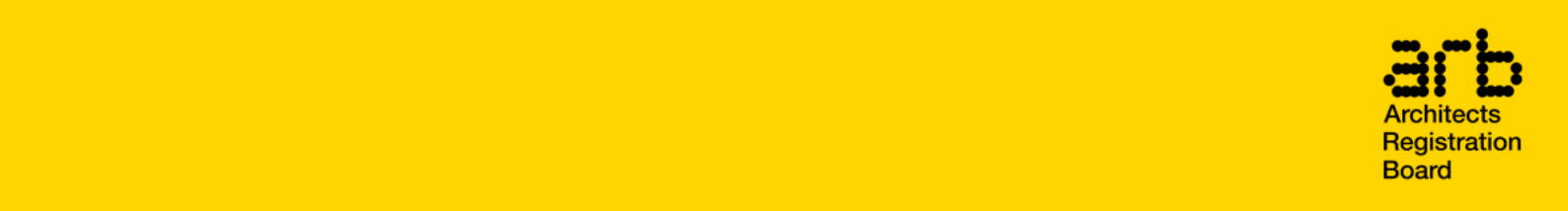 Any appointee could find that matters or incidents which previously attracted no attention could become matters of public interest once the person concerned holds a public appointment.Please provide details on a separate sheet if you answer “yes” to any of the following questions.
Please note: a YES answer to any of the questions (1) to (7) above will not necessarily disqualify a candidate for public appointment.Each case will be treated on its merits.However, failure to disclose relevant information may result in an appointment being summarily terminated. Any potential conflicts of interest detailed here may, if appropriate, be explored with you during any interview to establish how you would address the issue(s) should you be successful in your application.Conflicts Form
Please give details of any business or other interests or any personal connections which, if you are appointed, could be misconstrued or cause reputational damage to ARB. Any particular conflicts of interest detailed here will not prevent you going forward to interview but may, if appropriate, be explored with you during your interview to establish how you would address the issue(s) should you be successful in your application.These could include financial interests, or where you share ownership, active connections with a field of expertise in which ARB works, any previous work or appointments to ARB, membership of societies, activities, associations or employment of a partner or friend in the particular field ARB operates. For the purposes of transparency, you are also asked to declare whether you undertake or have undertaken activities/visits for other organisations that involve reviewing providers quality assurance processes and/or architectural qualifications.  Any statements you make will be treated confidentially and we will contact you to discuss any potential conflicts that might arise ahead of the sift process to explain what might be required if you are successful and check that you still wish your application to be considered.If you are not aware of any conflicts of interest or have none, please state this.Your Name:Date:Have you:Have you:YESNO(1)ever been convicted of any offence (other than minor motoring       offences) which are not spent in accordance with the Rehabilitation       offences) which are not spent in accordance with the Rehabilitation       of Offenders Act 1974;       of Offenders Act 1974;(2)got any charges outstanding;(3)become bankrupt over the past 10 years;(4)been dismissed from any office or employment over the past 10 years;(5)ever been disqualified from either acting as a Company Director orin the management of a Company;(6)ever been a Director, Partner or Manager of a Company which hasgone into liquidation, receivership or administration;(7)any other information which you would consider relevant to anassessment of your suitability as a public appointee; for examplebusiness interests or personal relationships, which may lead to an allegation of conflict of interest.Your Name:Date: